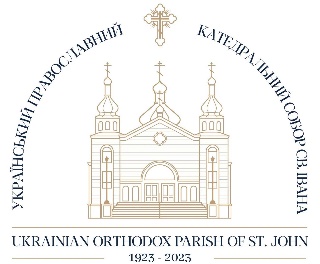 Membership Application FormUkrainian Orthodox Cathedral of 10951 – 107 Edmonton AB T5H 2Z5Date____________________Family Name________________________________________________Ukrainian Spelling (of family name)____________________________________________Address__________________________________________City_______________________PC________Home Phone Number__________________________1st Adult – Given Names_____________________________________________ M __F__Date of  of Birth________________________Place Baptized_______________ Denomination of Baptism____________________________________Occupation and Place of Work____________________________________________________________Email address______________________________________ Cell Phone (opt.)_____________________2nd Adult – Given Names____________________________________________ M__F__Date of  of Birth________________________Place Baptized_______________ Denomination of Baptism____________________________________Occupation and Place of Work____________________________________________________________Email Address______________________________________ Cell Phone (opt.)_____________________Check which is applicable:  Married__  Single__  Widowed__  Divorced__Marriage: Date______________________ Name of Church_____________________________________Address of Church______________________Denomination____________________________________Children (dependents):Name						M or F				Date of Birth1.___________________________________________________________________________________2.___________________________________________________________________________________3.___________________________________________________________________________________4.___________________________________________________________________________________5.___________________________________________________________________________________6.___________________________________________________________________________________Do you currently maintain a membership at another parish? If so, please name the parish and give the location:___________________________________________________________________________________________________________________________________________________________________Optional Information:Names of independent children and their addresses:_________________________________________________________________________________________________________________________________________________________________________________________________________________________________________________________________________________________________________________________________________________________________________________________________________________________________________Signature ________________________________________Membership Pledges					Single		FamilyChurch Membership					$225		$450Honorary Membership				$200		$400The following fixed charges are included in the membership privileges aboveConsistory		$158 per householdWestern Diocese	$15 per householdUpon completion of the application form, please drop it off at the administrative office or fax to (780) 425-3991.____________________________		________________________________Priest’s Signature				Membership Chair Signature